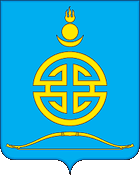 ДУМА ГОРОДСКОГО ОКРУГА «ПОСЕЛОК АГИНСКОЕ»РЕШЕНИЕот 01 июня 2022 года									     № 40п. АгинскоеОб утверждении стоимости услуг на посещение общественных туалетов в городском округе «Поселок Агинское»В соответствии с Федеральным законом от 06 октября 2003 года № 131-ФЗ «Об общих принципах организации местного самоуправления в Российской Федерации», Уставом городского округа «Поселок Агинское», решением тарифной комиссии от 31 мая 2022 года Дума городского округа «Поселок Агинское»РЕШИЛА:1. Утвердить стоимость услуг на посещение общественных туалетов в городском округе «Поселок Агинское» согласно приложению.2. Настоящее решение вступает в силу с 01 июня 2022 года.Глава городского округа«Поселок Агинское»								 А.С. ДашинПриложениек решению Думы городскогоокруга «Поселок Агинское»от 01 июня 2022 года № 40Стоимость услуг на посещение общественных туалетовв городском округе «Поселок Агинское» на одного человека№ п/пНаименование услугиСтоимость, руб.1Услуги общественного туалета202Услуги автономного модульного туалета20